Casseroles for Play SeasonDuring play season, my husband and I sometimes do not see each other until I get home from practice.  We agree to have meals at home, so I make a casserole per week that can be heated up in the microwave as single servings.  We each take care of our own servings, but the “Sunday-made” casserole works very well.  Here is my list of casseroles…Tator tot:  green beans, hamburger, tator tots, mushroom soupSpaghetti:  beef, onion, RAGU, sour cream, PCC, spaghetti, shredded cheeseLasagne:  Stoffer’s?Creamy Ham:  ham cubed, cauliflower, sour cream, melty cheeseAunt Imogene’s Chn:  cooked chicken, 2 cream of chicken, sour cream, Ritz, butterHamburger/Noodle:  hamburger, onion, noodles, cream mushroom, milk, cheddar cheeseSausage and Rice:  sausage, chicken and rice, 90 second riceChili Cheese Dip:  hamburger, cheese whiz, Chili with no beans, frito scoopsCrockpot Stew:  roast, potaotes, carrots, onions, cream of mushroom soupChili:  hamburger, chili seasoning, frozen tomatoes, baked beans, fritos, sour cream, cheeseTuna/Noodle:  tuna, noodles, mixed veggies, cream of mushroom, (New Baker Book)Beefburgers:  hamburger, ketsup, brn sugar, worchestershire, salt, onion, mustard, oatmealSides:  Lettuce, cottage cheese, applesauce, apples, peaches, pineapple on hand.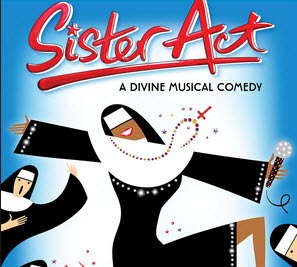 